CEMA 2022 Work PlanApproved by the CEMA Executive Board May 5, 2022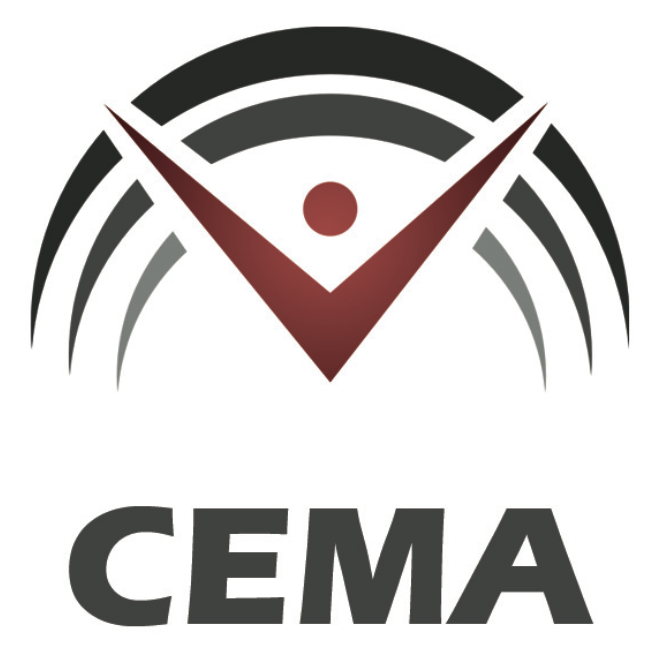 County Employees Management Association1654 The Alameda, Suite 110, San Jose, CA 95126408.289.9691 | www.sccema.orgItemLeadLeadQ1Q2Q3Q4Priority 1: Move into new office space/locationPriority 1: Move into new office space/locationPriority 1: Move into new office space/locationPriority 1: Move into new office space/locationPriority 1: Move into new office space/locationPriority 1: Move into new office space/locationPriority 1: Move into new office space/locationFinalize agreement with OE3 to support CEMA’s new lease for new office space/locationOE3OE3XAcquire a list of pre-approved office locations from OE3 for CEMA to chooseDolores Morales and Tim Neep Dolores Morales and Tim Neep XXTour and select new office location for Board approvalDolores Morales and Tim Neep Dolores Morales and Tim Neep XXAcquire new office equipment for office furnishing, budgeted and paid by OE3Robin, Jim, and CEMA StaffRobin, Jim, and CEMA StaffXXMove office equipment and items into new office space/locationCEMA StaffCEMA StaffXXPromote/announce new office space/locationExec Board and CEMA StaffExec Board and CEMA StaffXXHost an event at the new office space/locationExec Board and CEMA StaffExec Board and CEMA StaffXPriority 2: Hire webmaster services for new website creation and maintenancePriority 2: Hire webmaster services for new website creation and maintenancePriority 2: Hire webmaster services for new website creation and maintenancePriority 2: Hire webmaster services for new website creation and maintenancePriority 2: Hire webmaster services for new website creation and maintenancePriority 2: Hire webmaster services for new website creation and maintenancePriority 2: Hire webmaster services for new website creation and maintenanceResearch and interview various vendors for webmaster servicesCommunications CommitteeCommunications CommitteeXXBudget for webmaster servicesExec BoardExec BoardXXLaunch revamped websiteExec Board and CEMA StaffExec Board and CEMA StaffXXMonitor for issues and changes for the website as part of monthly maintenance by the webmasterCommunications Committee Communications Committee XXItemLeadLeadQ1Q2Q3Q4Priority 3: Grow membership to 80%Priority 3: Grow membership to 80%Priority 3: Grow membership to 80%Priority 3: Grow membership to 80%Priority 3: Grow membership to 80%Priority 3: Grow membership to 80%Priority 3: Grow membership to 80%Host New Employee Orientations (NEOs) to capture new, non-member employees CEMA StaffCEMA StaffXXXXCreate a (3-minute) video about the benefits of CEMA membership Exec Board and CEMA StaffExec Board and CEMA StaffXXHave additional videos of members recounting CEMA membership benefits CEMA StaffCEMA StaffXXTake videos and photos to promote CEMA activities Exec Board and CEMA StaffExec Board and CEMA StaffXXHave a promotional month where new membership applicants are eligible for prize drawings Membership CommitteeMembership CommitteeXEmail non-members to encourage membership Membership CommitteeMembership CommitteeXRecruit and organize more CEMA Liaisons Liaison and Membership CommitteeLiaison and Membership CommitteeXXXXHost a CEMA Liaison trainingAdam ColeAdam ColeXHost Professional Development eventsProfessional Development CommitteeProfessional Development CommitteeXXDistribute “welcome bags” to new members and/or shipping to new members Membership CommitteeMembership CommitteeXXPriority 4: Incorporate Monterey County and hire a 4th Business AgentPriority 4: Incorporate Monterey County and hire a 4th Business AgentPriority 4: Incorporate Monterey County and hire a 4th Business AgentPriority 4: Incorporate Monterey County and hire a 4th Business AgentPriority 4: Incorporate Monterey County and hire a 4th Business AgentPriority 4: Incorporate Monterey County and hire a 4th Business AgentPriority 4: Incorporate Monterey County and hire a 4th Business AgentGet formal recognition by the future Monterey Chapter for CEMA to be its official bargaining unitZeb FeldmanZeb FeldmanXBuild stronger connections with the Monterey Board of SupervisorsMonterey Chapter, PAC, and CEMA Staff Monterey Chapter, PAC, and CEMA Staff XXXXSchedule dates and times to meeting with members of the Monterey Board of SupervisorsMonterey Chapter, PAC, and CEMA StaffMonterey Chapter, PAC, and CEMA StaffXXPlace Monterey Chapter members on the Monterey Labor Council Advisory CouncilMonterey Chapter and Exec BoardMonterey Chapter and Exec BoardXXConnect Monterey Chapter with Monterey Labor CouncilMonterey Chapter and Exec BoardMonterey Chapter and Exec BoardXItemItemLeadQ1Q2Q3Q4Train Monterey Chapter Advisory CouncilZeb Feldman and Exec BoardZeb Feldman and Exec BoardXXSchedule a date and time for training CEMA StaffCEMA StaffXDevelop a training program (bargaining, Brown Act, etc.)CEMA StaffCEMA StaffXHold an in-person training for Monterey Chapter Advisory CouncilCEMA StaffCEMA StaffXXOnboard a 4th Business AgentZeb FeldmanZeb FeldmanXXWork with OE3 to finalize an agreement for the hiring of 4th Business AgentZeb FeldmanZeb FeldmanXXTrain the 4th Business AgentZeb FeldmanZeb FeldmanXXPriority 5: Create a CEMA Policies and Procedures ManualPriority 5: Create a CEMA Policies and Procedures ManualPriority 5: Create a CEMA Policies and Procedures ManualPriority 5: Create a CEMA Policies and Procedures ManualPriority 5: Create a CEMA Policies and Procedures ManualPriority 5: Create a CEMA Policies and Procedures ManualPriority 5: Create a CEMA Policies and Procedures ManualIdentify specific policies and procedures to be part of the ManualExec Board and CommitteesExec Board and CommitteesXXConduct work meetings to identify and create policies and procedures Exec Board and CommitteesExec Board and CommitteesXXOrganize the Manual through SharePoint and/or LiveBinders Exec Board and CEMA StaffExec Board and CEMA StaffXPublish the Manual on the CEMA websiteExec Board and CEMA StaffExec Board and CEMA StaffXPriority 6: Procure and distribute more CEMA paraphernalia Priority 6: Procure and distribute more CEMA paraphernalia Priority 6: Procure and distribute more CEMA paraphernalia Priority 6: Procure and distribute more CEMA paraphernalia Priority 6: Procure and distribute more CEMA paraphernalia Priority 6: Procure and distribute more CEMA paraphernalia Priority 6: Procure and distribute more CEMA paraphernalia Acquire a more diverse array of CEMA paraphernaliaMembership CommitteeMembership CommitteeXXXNotify members of the new selection of CEMA paraphernalia through CEMA Voice Membership CommitteeMembership CommitteeXDistribute a new selection of CEMA paraphernaliaMembership CommitteeMembership CommitteeXXXAttend Stars and Stripes (July)Exec Board and CEMA StaffExec Board and CEMA StaffXAttend Day on the Bay (October)Exec Board and CEMA StaffExec Board and CEMA StaffXPriority 7: Create a CEMA Succession Planning Policy  Priority 7: Create a CEMA Succession Planning Policy  Priority 7: Create a CEMA Succession Planning Policy  Priority 7: Create a CEMA Succession Planning Policy  Priority 7: Create a CEMA Succession Planning Policy  Priority 7: Create a CEMA Succession Planning Policy  Priority 7: Create a CEMA Succession Planning Policy  Conduct work meetings to create and present the Policy to the CEMA Executive Board for approvalExec Board and CEMA StaffExec Board and CEMA StaffXXItemItemLeadQ1Q2Q3Q4Priority 8: Improve document storage and accessPriority 8: Improve document storage and accessPriority 8: Improve document storage and accessPriority 8: Improve document storage and accessPriority 8: Improve document storage and accessPriority 8: Improve document storage and accessPriority 8: Improve document storage and accessClean up CEMA’s SharePointExec Board and CEMA StaffExec Board and CEMA StaffXXXProvide a navigation guide to CEMA’s SharePoint Exec Board and CEMA StaffExec Board and CEMA StaffXXProvide a brief presentation to the CEMA Executive Board about the new SharePointExec Board and CEMA StaffExec Board and CEMA StaffXXPriority 9: Diversify financial investments and accountsPriority 9: Diversify financial investments and accountsPriority 9: Diversify financial investments and accountsPriority 9: Diversify financial investments and accountsPriority 9: Diversify financial investments and accountsPriority 9: Diversify financial investments and accountsPriority 9: Diversify financial investments and accountsResearch and interview various financial advisors Finance CommitteeFinance CommitteeXXReport to the CEMA Executive Board of recommendations for a financial advisor’s servicesFinance CommitteeFinance CommitteeXCreate and present an Investment Policy Statement for CEMAFinance CommitteeFinance CommitteeXXSplit CEMA funds across multiple different bank accounts and institutions Finance CommitteeFinance CommitteeXXPriority 10: Acquire IT services for CEMAPriority 10: Acquire IT services for CEMAPriority 10: Acquire IT services for CEMAPriority 10: Acquire IT services for CEMAPriority 10: Acquire IT services for CEMAPriority 10: Acquire IT services for CEMAPriority 10: Acquire IT services for CEMADevelop and distribute requests for proposals for IT servicesCommunications CommitteeCommunications CommitteeXXSecure a contractor to provide IT servicesCommunications CommitteeCommunications CommitteeXX